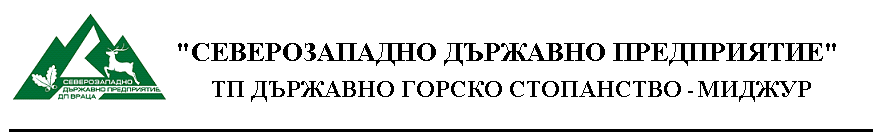 ПРОТОКОЛ № 1Днес, 17.04.2019 г. от 10:00 часа в Административната сграда на ТП ДГС Миджур, по повод обявената с Решение № 47/27.03.2019 г. на Директора на ТП ДГС Миджур, открита процедура се събра комисия, назначена със Заповед № ...../17.04.2019 г. на Директора на ТП ДГС Миджур в състав:Председател: Сашка Кирилова Василева – главен счетоводител при ТП ДГС МиджурЧленове:1. Цецка Илиева Живкова – зам. главен счетоводител ТП ДГС Миджур2. Любослава Венелинова Йорданова - юрисконсулт ТП ДГС МиджурЗа резервни членове определям:инж. Живко Тодоров Живков зам.директор при ТП ДГС Миджур Ели Ранчинска – служител „ЧР” при ТП ДГС Миджурда проведе публично състезание за възлагане на обществена поръчка с предмет: „Доставка на канцеларски материали за срок от 36 месеца за нуждите на Държавно горско стопанство – Миджур за доставка на стоки, включени в списъка по чл. 12, ал. 1, т. 1 от ЗОП” във връзка с Решение № 47/27.03.2019 г. при условията, обявени с преписка 02709-2019-0039, обявена в Регистъра на обществените поръчки при Агенцията за обществени поръчки.	Решението и обявлението за обществената поръчка са изпратени на 27.03.2019 г. Решението и обявлението са публикувани в електронната страница на АОП с референтни номера: 903691 и 903694.	Председателят на комисията е получил с протокол, изготвен на 17.04.2019 г. на основание чл. 48, ал. 6 от ППЗОП с приложения към него регистър на получените оферти и оферти 2 бр.	Комисията се събра в пълен състав и всички членове подписаха декларации по чл. 103, ал. 2 от ЗОП във вр. с чл. 51 от ППЗОП след получаване на регистъра с офертите.	До крайния срок за получаване на офертите – 16.04.2019 г., 16:00 часа са постъпили 2 (два) броя оферти:1. Кооперация „ПАНДА”, гр. София, бул. Цариградско шосе № 139, Вх. № 339/16.04.2019 г., 12:30 часа, получена чрез куриерска фирма;2. „Веселин Балев” ЕООД, гр. Плевен, ул. Дойран № 63а, Вх. № 340/16.04.2019 г., 12:35 часа, получена чрез куриерска фирма.	На публичното състезание не присъстваха представители на кандидатите. Комисията констатира, че оферти не са подадени от специализирани предприятия или кооперации на хора с увреждания по смисъла на § 2, т. 46 от ДР на ЗОП, или на стопански субекти, чиято основна цел е социалното и професионалното интегриране на хора с увреждания или на хора в неравностойно положение по смисъла на § 2, т. 62 от ДР на ЗОП	Комисията пристъпи към отваряне на офертите по реда на тяхното постъпване.След като отвори запечатания, непрозрачен плик, с ненарушена цялост, подаден от Кооперация „ПАНДА” гр. София, бул. Цариградско шосе № 139, Вх. № 339/16.04.2019 г., 12:30 часа, председателят на комисията констатира наличието на отделен запечатан плик с надпис „Предлагани ценови параметри”, след което членовете на комисията подписаха както основния плик, така и плика с надпис. След това членовете на комисията подписаха Техническото предложение за изпълнение на поръчката, изготвено по образец и състоящо се от 2 (две) страници.  Съдържанието на останалите документи се описа в таблица – Лист на необходимите документи, неразделна част от настоящия протокол.	Участникът Кооперация „ПАНДА” е представил ЕЕДОП (записан на оптичен носител – CD, във файл, непозволяващ редакция и подписан с електронен подпис на председателя на Управителния съвет и от шестимата членове на Управителния и Контролния съвети). Комисията установи, че участникът Кооперация „ПАНДА” отговаря на изискванията за лично състояние, поставени от Възложителя, след което пристъпи към проверка на съответствието на участника с поставените критерии за подбор. 	В представения ЕЕДОП в Част IV Критерии за подбор, участникът е предоставил необходимата информация, изискана от Възложителя. 	Участникът Кооперация „ПАНДА”.съответства на критериите за подбор, поставени от Възложителя, поради което се допуска до следващия етап от процедурата.	Комисията разгледа Техническото предложение на „Кооперация „ПАНДА” и установи, че участникът е представил техническо предложение в съответствие с изискванията на Възложителя и по приложения образец. Участникът е предложил срок за изпълнение на всяка доставка до 3 (три) работни дни, а при спешност – в рамките на 2 (два) работни дни. Участникът е предложил 5 % търговска отстъпка за подобни стоки – извън списъка по Техническата спецификация.	Комисията единодушно реши: Техническото предложение на Кооперация „ПАНДА” отговаря на изискванията на Възложителя, поради което го допуска до следващия етап от процедурата.След като отвори запечатания, непрозрачен плик, с ненарушена цялост, подаден от „Веселин Балев” ЕООД, гр. Плевен, ул. Дойран № 63а, председателят на комисията констатира наличието на отделен запечатан плик с надпис „Предлагани ценови параметри”, след което членовете на комисията подписаха както основния плик, така и плика с надпис. След това членовете на комисията подписаха Техническото предложение за изпълнение на поръчката, изготвено по образец и състоящо се от 2 (две) страници.  Съдържанието на останалите документи се описа в таблица – Лист на необходимите документи, неразделна част от настоящия протокол.	Участникът „Веселин Балев” ЕООД е представил ЕЕДОП (записан на оптичен носител – CD, във файл, непозволяващ редакция и подписан с електронен подпис на управителя). Комисията установи, че участникът „Веселин Балев” ЕООД отговаря на изискванията за лично състояние, поставени от Възложителя, след което пристъпи към проверка на съответствието на участника с поставените критерии за подбор. 	В представения ЕЕДОП в  Част IV Критерии за подбор, участникът е предоставил необходимата информация, изискана от Възложителя. 	Участникът „Веселин Балев” ЕООД .съответства на критериите за подбор, поставени от Възложителя, поради което се допуска до следващия етап от процедурата.	Комисията разгледа Техническото предложение на „Веселин Балев” ЕООД и установи, че участникът е представил техническо предложение в съответствие с изискванията на Възложителя и по приложения образец. Участникът е предложил срок за изпълнение на всяка доставка до 3 (три) работни дни, а при спешност – в рамките на 2 (два) работни дни. Участникът е предложил 15 % търговска отстъпка за подобни стоки – извън списъка по Техническата спецификация.	Комисията единодушно реши: Техническото предложение на „Веселин Балев” ЕООД  отговаря на изискванията на Възложителя, поради което го допуска до следващия етап от процедурата.	Комисията взе решение отварянето и оповестяването на ценовото предложение на допуснатите участници да се извърши на 23.04.2019 г. от 11:30 часа в Административната сграда на ТП ДГС Миджур, за което да се публикува съобщение на Профила на купувача.	Настоящият протокол се изготви и подписа на 17.04.2019 г.Комисия:Председател:…………Членове:1……………2………………./Налице са положени подписи, като същите са заличени на основание чл. 42, ал. 5 от Закона за обществените поръчки във вр. чл. 2 и чл. 23 от Закона за защита на личните данни/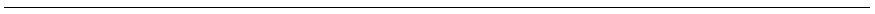 3950 с.Чупрене, ул.”Асен Балкански” № 2, тел.: + 359 93272430, ЕИК:2016174760226e-mail: ddsmidzhur@abv.bg